Баскетбол         29 ноября 2019 года на нашей территории состоялись игры по баскетболу. спонсорами которых выступил «Лукойл». Борьба за кубок среди старших юношей состоялась между нашей командой и командами из Ординского района и суворовским училищем. Уверенную победу одержали наши юноши. Захватывающая игра состоялась у младших юношей между командами ЗАТО звёздный и Курашимской СОШ. Но в упорной борьбе с перевесом в одно очко победили наши мальчишки. Молодцы!!!.  все команды получили сладкий приз. Нашей школе были вручены баскетбольные мячи и форма баскетбольная.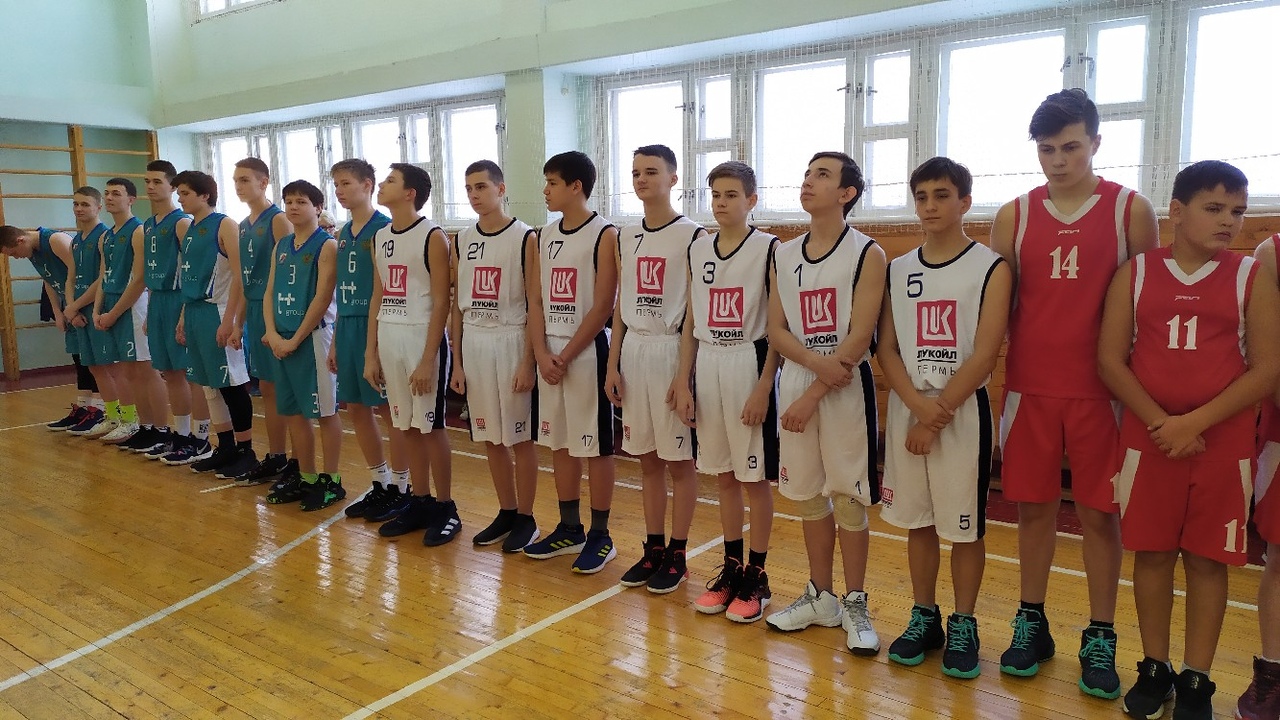 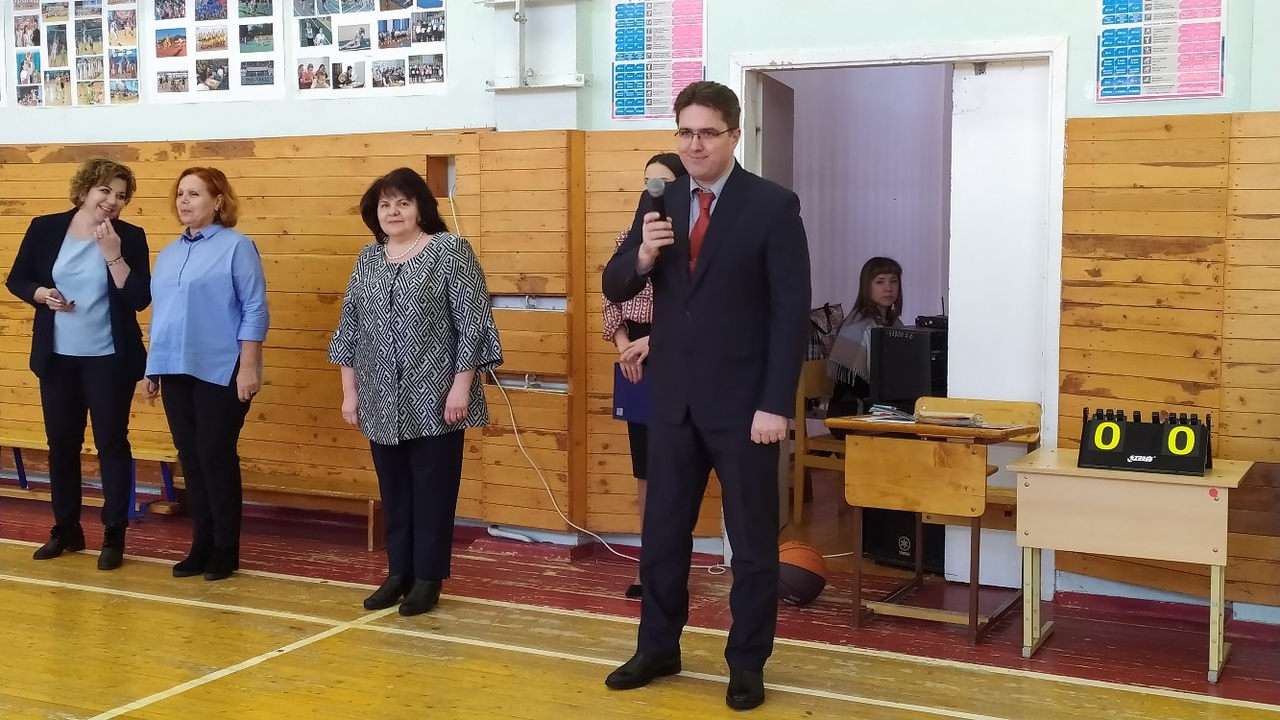 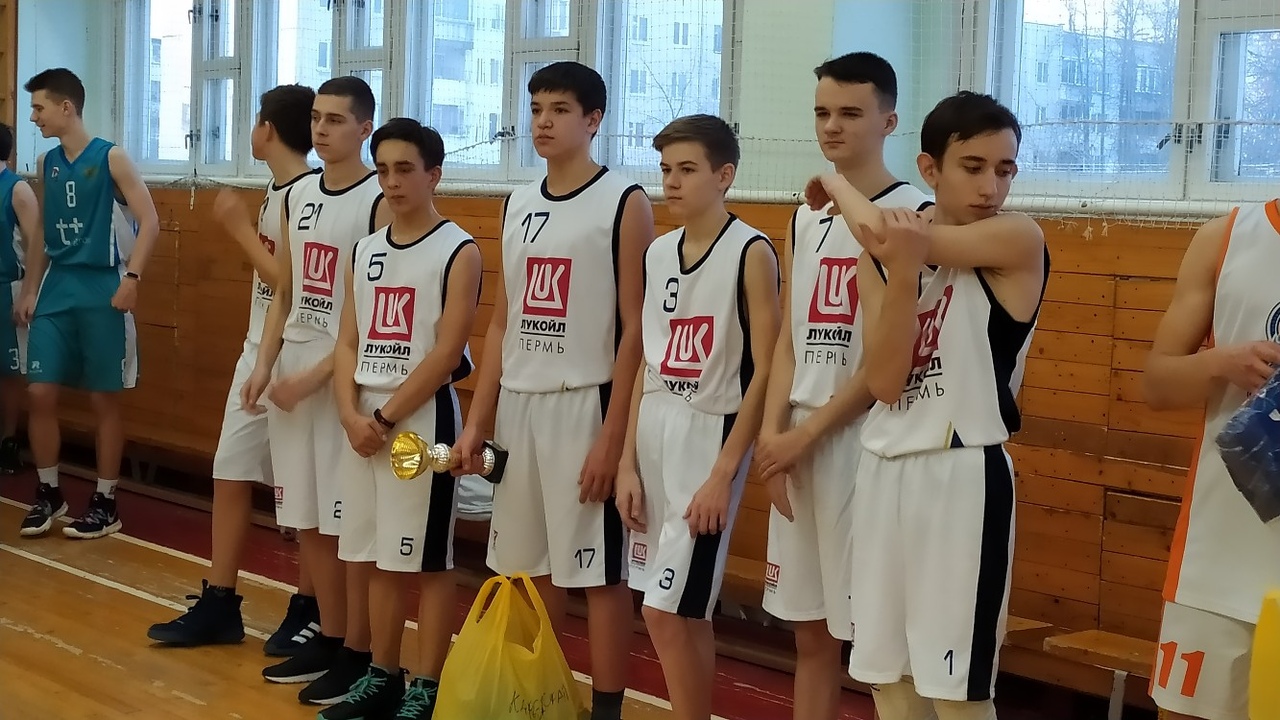 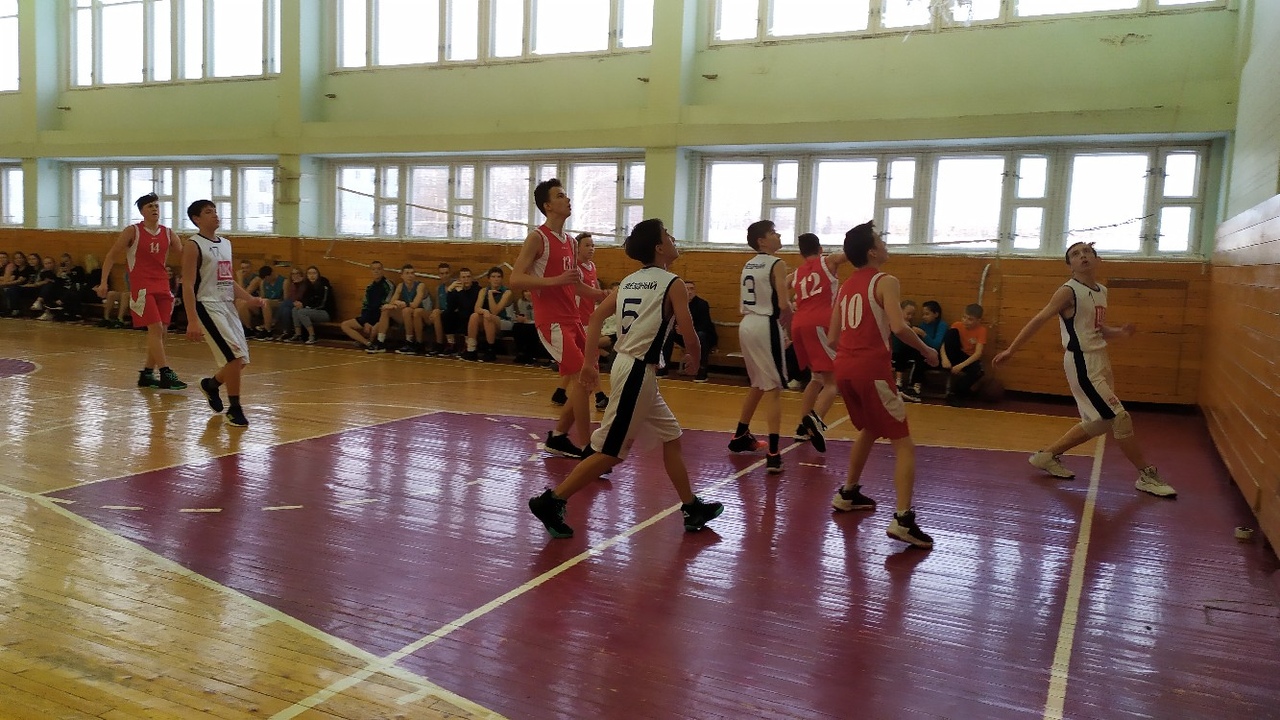 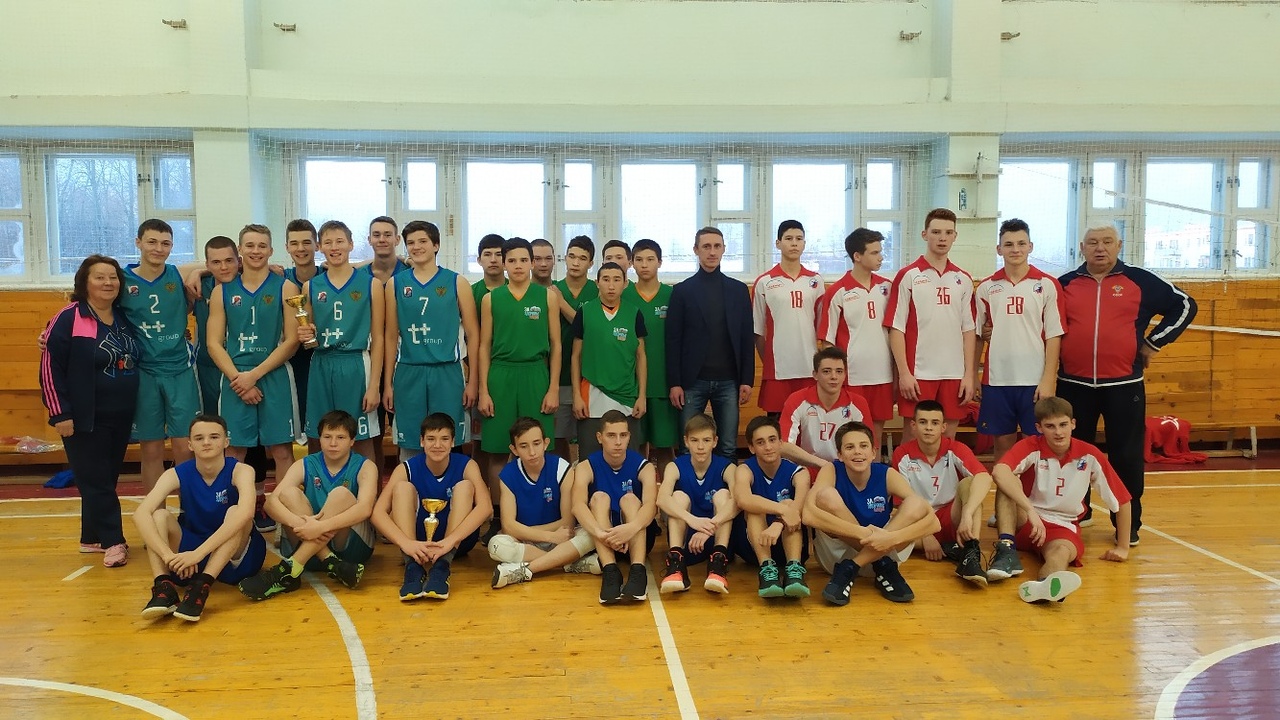 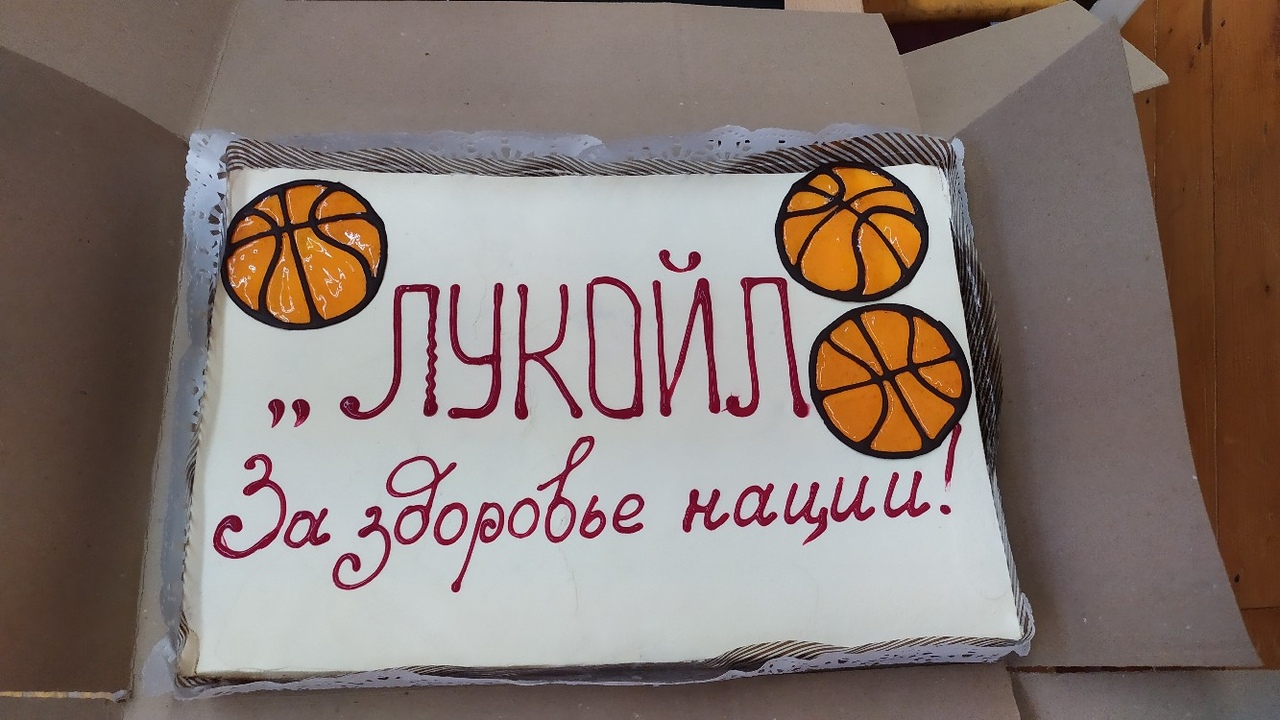 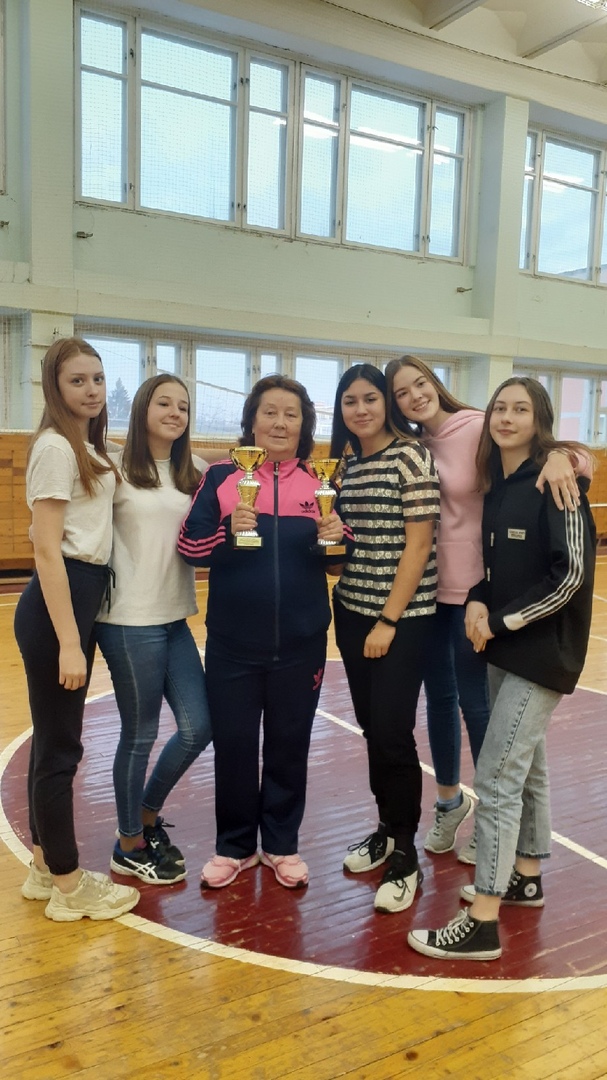 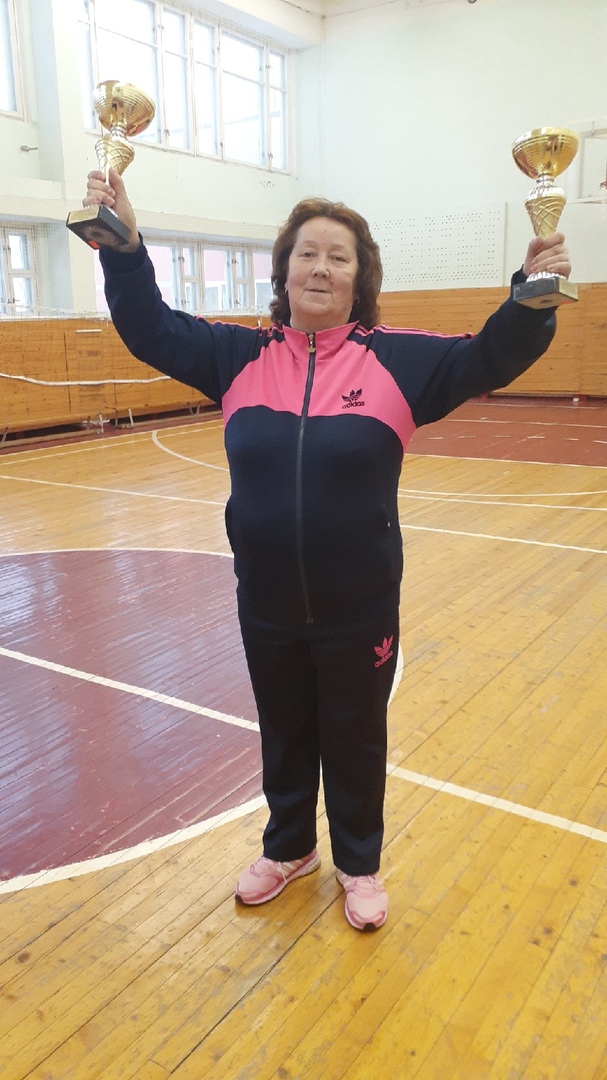 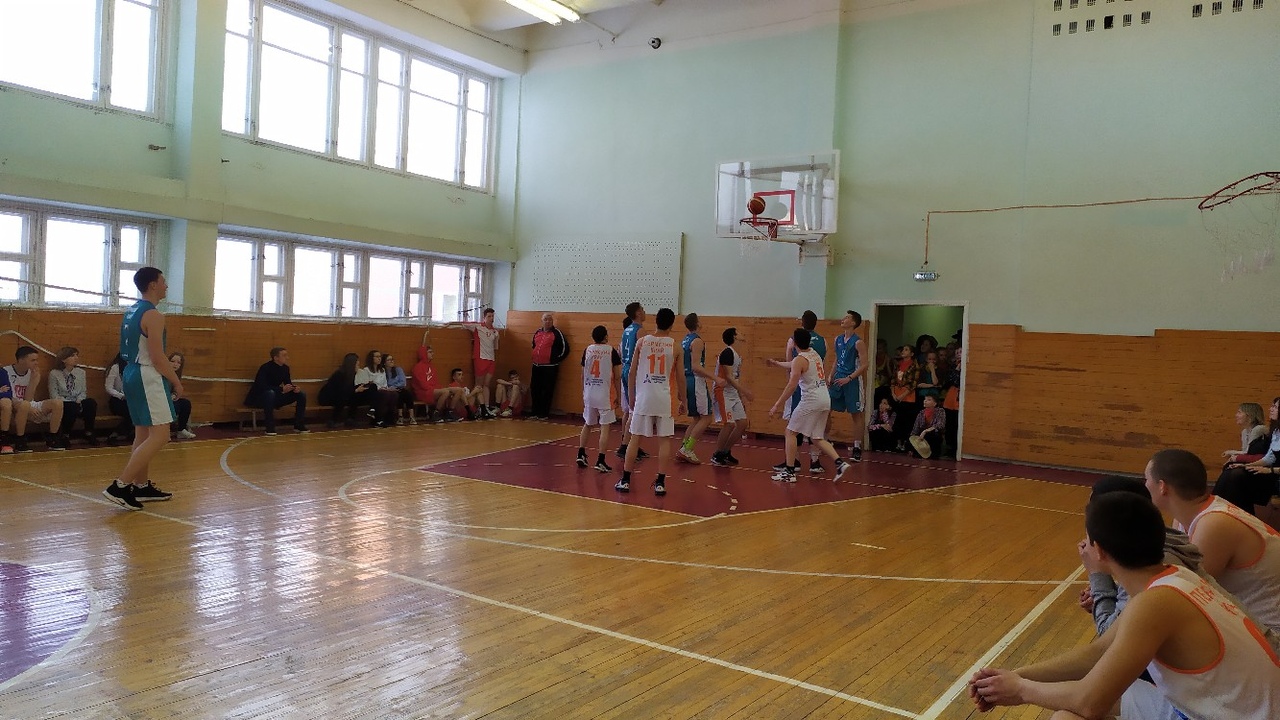 